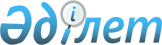 О внесении изменений в решение городского маслихата от 24 декабря 2013 года № 24/17 "Об утверждении Правил оказания социальной помощи, установления размеров и определения перечня отдельных категорий нуждающихся граждан"
					
			Утративший силу
			
			
		
					Решение Балхашского городского маслихата Карагандинской области от 6 декабря 2018 года № 24/210. Зарегистрировано Департаментом юстиции Карагандинской области 14 декабря 2018 года № 5072. Утратило силу решением Балхашского городского маслихата Карагандинской области от 3 ноября 2023 года № 8/71
      Сноска. Утратило cилу решением Балхашского городского маслихата Карагандинской области от 03.11.2023 № 8/71 (вводится в действие по истечению десяти календарных дней после дня его первого официального опубликования).
      В соответствии с Законом Республики Казахстан от 23 января 2001 года "О местном государственном управлении и самоуправлении в Республике Казахстан" городской маслихат РЕШИЛ:
      1. Внести в решение городского маслихата от 24 декабря 2013 года № 24/176 "Об утверждении Правил оказания социальной помощи, установления размеров и определения перечня отдельных категорий нуждающихся граждан" (зарегистрировано в Реестре государственной регистрации нормативных правовых актов за № 2519, опубликовано в газетах "Балқаш өңірі" от 29 января 2014 года № 9 (12115), "Северное Прибалхашье" от 29 января 2014 года № 9 (1188), в информационно-правовой системе "Әділет" от 31 января 2014 года) следующие изменения:
      в пункте 10 Правил оказания социальной помощи, установления размеров и определения перечня отдельных категорий нуждающихся граждан, утвержденных указанным решением:
      подпункты 2) и 3) изложить в новой редакции:
      "2) к празднику Международный женский день - 8 марта:
      получателям пособий многодетной матери;
      3) к празднику Наурыз мейрамы – 21 - 23 марта:
      получателям пенсий и социальных пособий по возрасту, размеры пенсий и пособий, которых не превышают минимальный размер пенсий, установленный законодательством в Республике Казахстан;
      детям - сиротам и детям, оставшимся без попечения родителей;
      малообеспеченным гражданам, имеющим доход ниже черты бедности;";
      2. Настоящее решение вводится в действие по истечении десяти календарных дней после дня его первого официального опубликования.
					© 2012. РГП на ПХВ «Институт законодательства и правовой информации Республики Казахстан» Министерства юстиции Республики Казахстан
				
      Председатель сессии

Д. Калыкбеков

      Секретарь городского маслихата

К. Тейлянов
